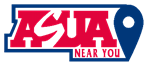 MEETING MINUTE OF ASSOCIATED STUDENTS OF THEUNIVERSITY OF ARIZONA NEAR YOU NETWORKHELD ON FRIDAY, OCTOBER 14, 2022 FROM 9:00 AM TO 10:00 AMTHROUGH ZOOM MEETINGSKELLIE KIRSCH CALLED THE MEETING TO ORDER AT 9:07 (MST)ROLL CALL-          President- Kellie Kirsch- Present-          Administrative Vice President- Madison “Madzy” LaMonica - Present-          Administrative Assistant- Emily Zgurich - Present-	Kayli Hill – Student Involvement Coordinator - Present- 	Heidi Hopkins – Present- 	Joseph Trombecky - Executive Vice President - Present- 	Nicholas Kuvik - Treasurer – Absent-	Eva Marie Hube - PresentAPPROVAL OF MINUTES:Approval of meeting minutes from the meeting held on September 30th, 2022.GENERAL BUSINESSUAZ Marketing TrainingIntroductory slide about us, have a shot/story for every event we’re doing, aiming for about 15-20 slides per day, tag main accountConstitution and By-Law Process ReviewReviewed Google Doc of suggestions to amend the Constitution and By-LawsMake recommendations for proposed changesMake a more complete draft for amended Constitution and By-Laws, eventually voted on and finalizedHave comments ready by November 4th for anything that is agreed to be changed or is a recommendation for a changeInstagram and HomecomingReviewed the board’s itinerary for Friday the 28thTimes are not announced yet for plans on the 29thClubs and Organization Grant InitiativeReviewed document for a possible plan for grants for clubs and organizationsOtherPotential Student Success meeting in JanuaryNEXT MEETING DATE AND TIMENovember 4th, 2022 at 9:00 am (MST)Kellie Kirsch adjourned Meeting at 9:44 AM (MST)Minute Submitted by Emily Zgurich